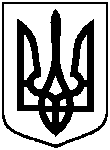 СУМСЬКА МІСЬКА ВІЙСЬКОВА АДМІНІСТРАЦІЯСУМСЬКОГО РАЙОНУ СУМСЬКОЇ ОБЛАСТІНАКАЗ29.11.2023		                              м. Суми		                     № 26-СМР Розглянувши звернення Виконавчого комітету Сумської міської ради  від 18 вересня 2023 року № 1382/03.02-08, з метою забезпечення належного утримання та обслуговування майна, відповідно до статей 327, 328 Цивільного кодексу України, керуючись пунктом 12 частини 2 та пунктом 8 частини 6                  статті 15 Закону України «Про правовий режим воєнного стану»,НАКАЗУЮ:1. Надати згоду на прийняття у комунальну власність Сумської міської територіальної громади майна, отриманого в якості благодійної допомоги від Благодійного фонду «Технологія», а саме: квадрокоптера DJI Mavik 3 (EU) 1581F45TB22AG00E0A4M. 2.  Передати майно, зазначене в пункті 1 до цього наказу, на балансовий облік Виконавчому комітету Сумської міської ради.3. Виконавчому комітету Сумської міської ради здійснити приймання майна, зазначеного в пункті 1 до  цього наказу, на балансовий облік у порядку, визначеному чинними нормативно-правовими актами.4. Контроль за виконанням цього наказу залишаю за собою.Начальник                                                    		              Олексій ДРОЗДЕНКОПро надання згоди на прийняття у комунальну власність Сумської міської  територіальної громади майна в якості благодійної допомоги від Благодійного фонду «Технологія»